□ 개요◦주    제 : 공공디자인을 통한 시민 쉼터 조성 (4.19혁명기념관)◦참가대상 : 광주광역시 소재 대학교 대학생◦참가구분 : 팀(4인 이하) 혹은 개인◦운영일정  - 공모기간 : 2023. 5. 10 ~ 6. 10   - 결과발표 : 6월 중 개별 통보◦접수방법 : 이메일(a.ow.b@daum.net) 제출  - 참가신청서, 개인정보수집동의서 양식 작성 후 작품과 함께 제출  - 작품 양식 : PDF파일(최소 3면 도면 또는 3D모델링)◦시상내역 : 참가자 전체-자원봉사 시간 지급◦개선장소 도면 첨부  - 1층 내부 지정 공간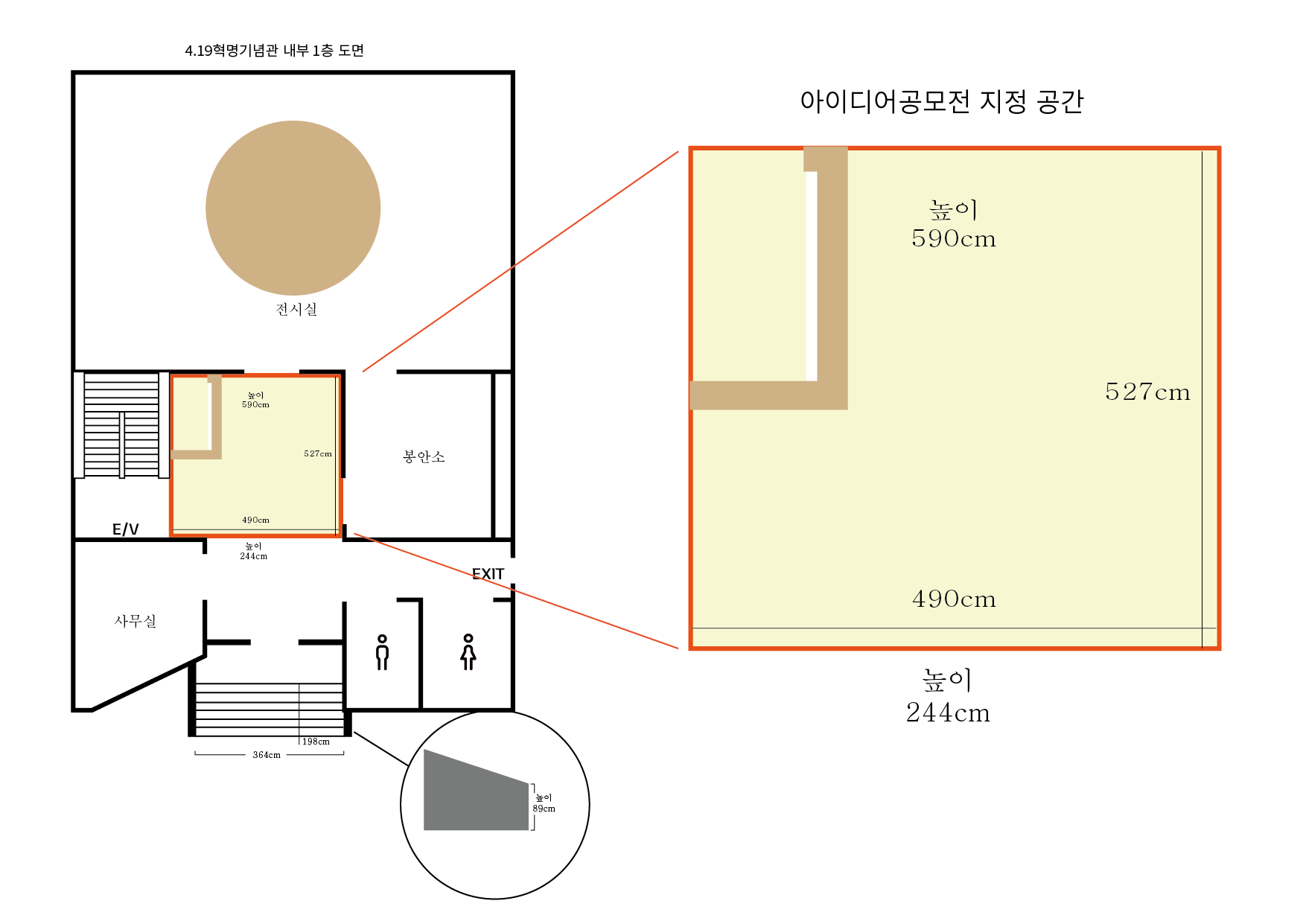 ◦전화문의 : 062-521-3372공공디자인아이디어 1팀1,500,000원 차세대 공공디자인아이디어 1팀1,000,000원활성화 공공디자인아이디어 1팀500,000원